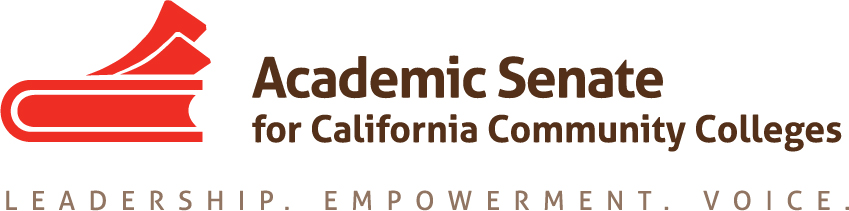 ASCCC Resolutions Committee  August 27, 2020 TIME 4-5pmCONFERENCE CALL INFORMATIONhttps://cccconfer.zoom.us/j/93915226196
AGENDACall to Order and Adoption of the AgendaWelcome and Introductions Review Role of Resolutions Committee  Action Items Discussion of Revised Resolutions Process (Fall 2020) Review of Resolutions Timeline Meeting Dates Review of Spring 2020 Resolutions Resolutions Resources Resolutions Handbook: http://www.asccc.org/sites/default/files/ResolutionHandbookFinalFA17_0.pdfSenate resolutions web page (searchable):  http://asccc.org/resources/resolutionsResolution Writing and General Advice https://www.asccc.org/sites/default/files/Resolution%20Writing%20%26%20General%20Advice_0.pdfResolutions for Fall 2020 Plenary Breakout TopicsRostrum Articles EventsAcademic Academy- October 8, 2020 Fall Plenary November 5, 2020 Adjournment 